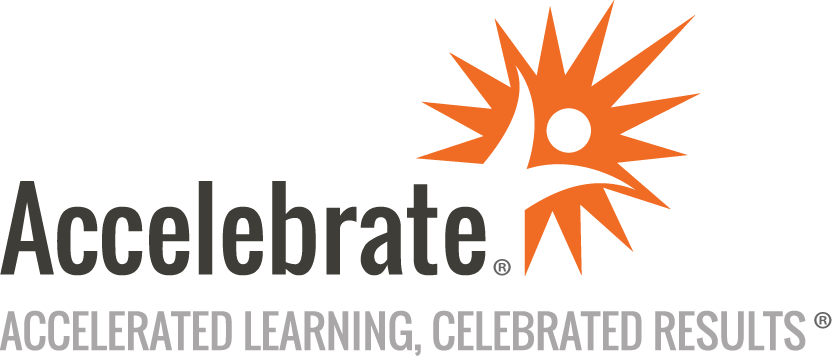 Confluence Boot CampCourse Number: CFL-100
Duration: 2 daysOverviewThis Introduction to Confluence training teaches attendees the basics of Atlassian Confluence and how to use it to create content and collaborate with co-workers. Attendees also learn best practices of this highly customizable tool.PrerequisitesNo prior experience is presumed.MaterialsAll students receive comprehensive courseware.Software Needed on Each Student PCAccelebrate can provide a remote lab environment for this class.  All attendees should have computers with Internet access and a modern web browser (ideally Chrome).ObjectivesAll attendees will:Navigate inside of Confluence’s hierarchical environmentCreate, edit, and format documents in ConfluenceCreate or modify content using embedded formatting toolsWork collaboratively with co-workers inside of ConfluenceUse Confluence’s social network features such as like, share, and commentLink documents to content inside and outside of the Confluence environmentUse macros to create robust contentWork with macros and add-ons – create, edit, and sort data in tablesUse and modify blueprints and templatesUse advanced content creation toolsSet up users and permissionsCreate and configure spacesConfigure global settingsInstall macros and add-onsOutlineIntroductionConfluence Background OverviewCapabilitiesNavigationShortcutsManaging your profileIntroduction to Spaces Spaces overviewSharing & permissionsSpace toolsManaging a personal space Creating (drafts/publishing)EditingPage propertiesSharing & PermissionsThe Nature of Collaboration Environment and contextThe nature of collaborationKeys to effective collaborationRoles in collaboration: Users, Managers & AdminsThe Confluence collaboration life cycleOrganizing information Information ArchitectureUnderstanding adoptionBest PracticesConfluence examplesProducts, Projects & TeamsConfluence Administration Users & ConfluenceIncludes invitationsRoles & permissions & securityCreating new spacesManaging global spaces Global space overviewCreating a global spaceSharing & permissionsBlueprints & templatesWorking with Pages Confluence pages as working tool & knowledge baseVersioning and draftsCollaborative editingAttachmentsTasksBlogsImporting & ExportingMacrosJira integrationPlug-insDashboardsPermissions What users can see and doSpace permissionsGlobal permissionsPage permissionsMore Administration Look and Feel AdjustmentsExporting and backing up spacesArchiving and deleting spacesBlueprints & templatesConfluence permissionsContent maintenance (update and archiving)Archived SpacesDeveloping a Confluence Framework Outline the initial implementationOutline initial minimal architectureUse existing artifacts for quick sketchDocument the sketches GroupsPermissionsTaxonomiesDetermine iteration properties Hypothesis and testsIteration time frameIdentify evaluation metricsIdentify broad set of test usersIdentify find the and where is scenariosUpdate content/architecture based on feedbackConclusion